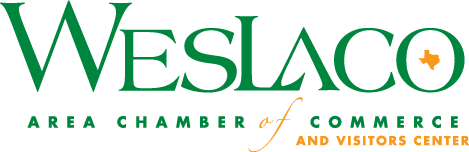 [Insert logo]Abril 30, 2020Atencion Empleados de [Nombre de negocio]Mientras que nos preparamos para abrir el 1 de Mayo, necesitamos su apoyo para garantizar que tomamos medidas adicionales para proteger a nuestros empleados y clientes. 
Los articulos abajo son obligatorios para todas las personas en Texas:Continuar practicando el distanciamiento social (separacion de 6 pies de otras personas)Uso recomendado/requerido de cubrirse la caraHigiene de manos etiqueta para la tos, limpieza El saneamiento debe practicarse rigurosamenteAutoevaluacion antes de venir a trabajar, comprenda que necesitaremos enviar a casa a cualquier empleado que presente sintomasTodos los empleados deben lavarse/desinfectarse las manos al ingresar al negocioNuestro Gobernador, Greg Abbot, a dado directrices para todos:‘Todos estamos llamados a ser: Actuar de manera responsible a medida que nos volvemos a involucrar en la economia, continuar siguiendo todas la precauciones de salud y pautas de desinfeccion, y cuidar a nuestros vecinos vulnerables.  Las vidas dependen de nuestras acciones.’Gracias por creer en nuestra organizacion y trabjar duro para seguir sirviendo a los ciudadanos de nuestra communidad. Si tiene alguna pregunta o duda, favor de comunicarse con [Nombre de la persona de contacto].Mantengamos seguros y fuertes! Sinceramente, [Nombre de Supervisor][Nombre de negocio][informacion de contacto] 